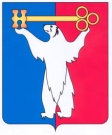 АДМИНИСТРАЦИЯ ГОРОДА НОРИЛЬСКАКРАСНОЯРСКОГО КРАЯРАСПОРЯЖЕНИЕ28.09.2018		                               г. Норильск				              № 5307О внесении изменения в распоряжение Администрации города Норильска 
от 29.07.2014 № 3926	В связи с кадровыми изменениями в Управлении административной практики Администрации города Норильска,1. Внести в Порядок предоставления структурными подразделениями Администрации города Норильска, оказывающими поддержку социально ориентированным некоммерческим организациям, информации для ведения реестра социально ориентированных некоммерческих организаций – получателей поддержки, оказываемой Администрацией города Норильска, утвержденный распоряжением Администрации города Норильска от 29.07.2014 № 3926 (далее – Порядок), следующее изменение:1.1. В подпунктах 1, 2 пункта 4 Порядка слова «SharanovaTA@norilsk-city.ru» заменить словами «OolES@norilsk-city.ru».2. Разместить настоящее распоряжение на официальном сайте муниципального образования город Норильск.И.о. Главы города Норильска							      А.В. Малков